Your recent request for information is replicated below, together with our response.The details of the vehicle impound centres used by each police force in the United Kingdom. I would like you to provide this information in the following format:Police force, area served, impound centre name, impound centre address, impound centre email address and telephone number.In terms of Section 16 of the Freedom of Information (Scotland) Act 2002, I am refusing to provide you with the information sought.Section 16 requires Police Scotland when refusing to provide such information because it is exempt, to provide you with a notice which: states that it holds the information, states that it is claiming an exemption, specifies the exemption in question and states, if that would not be otherwise apparent, why the exemption applies. I can confirm that Police Scotland holds the information you have requested and the exemption that I consider to be applicable is set out at section 35(1)(a)&(b) - Law Enforcement.Information is exempt information if its disclosure under this Act would or would be likely to prejudice substantially the prevention or detection of crime and the apprehension or prosecution of offenders. Public safety is of paramount importance and disclosure of this information would enable criminals to carry out their criminal activities and in addition jeopardise evidence of criminal enquires for those vehicles which are being held for ongoing criminal proceedings. To disclose this information into the public domain would compromise the effective delivery of operational law enforcement.This is a non-absolute exemption and requires the application of the public interest test. Public Interest Test The public interest factors favouring disclosure of the information surround the Service’s accountability for public funds in terms of the cost to the public purse.  Those favouring retention of the information surround the adverse effect on the efficiency of the organisation.  To disclose these locations may allow criminals to gain intelligence which would aid in disrupting police activities, therefore, in this instance the factors favouring retention of the data outweigh those of disclosure.If you require any further assistance, please contact us quoting the reference above.You can request a review of this response within the next 40 working days by email or by letter (Information Management - FOI, Police Scotland, Clyde Gateway, 2 French Street, Dalmarnock, G40 4EH).  Requests must include the reason for your dissatisfaction.If you remain dissatisfied following our review response, you can appeal to the Office of the Scottish Information Commissioner (OSIC) within 6 months - online, by email or by letter (OSIC, Kinburn Castle, Doubledykes Road, St Andrews, KY16 9DS).Following an OSIC appeal, you can appeal to the Court of Session on a point of law only. This response will be added to our Disclosure Log in seven days' time.Every effort has been taken to ensure our response is as accessible as possible. If you require this response to be provided in an alternative format, please let us know.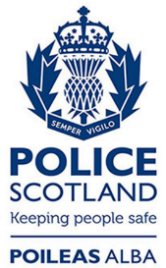 Freedom of Information ResponseOur reference:  FOI 24-0155Responded to:  26 January 2024